enkel - paprastasen föreställning - pasirodymasovanlig - neiprastasmånga länder - daug saliuallvarliga - rimtiett tält - palapineen födelsedag - gimtadienismidsommar - joninesen helgdag - sventine dienasamer - samiaiAlla hjärtans dag - Valentino dienavet - zinoganska - ganabetalar - mokaen dricks - arbatpinigiaiförresten - tarp kitkolägger på - pridedaför - nesstänger - uzsidarogärna - su mielu noru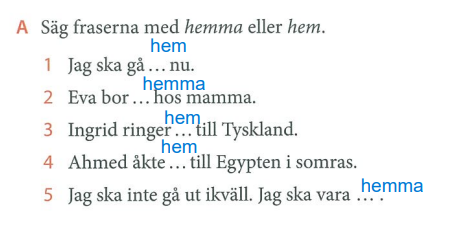 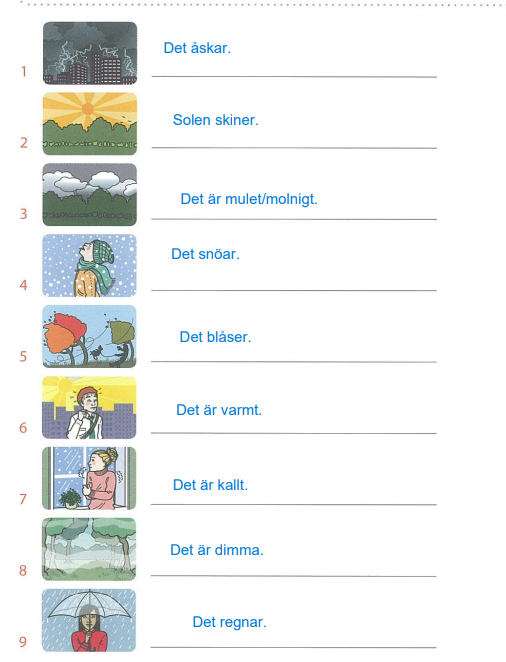 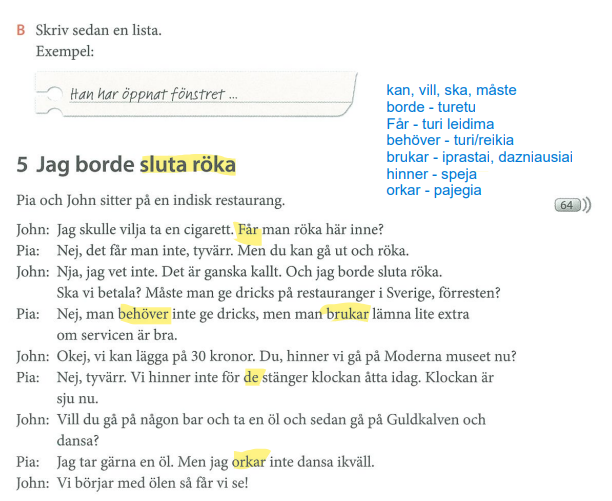 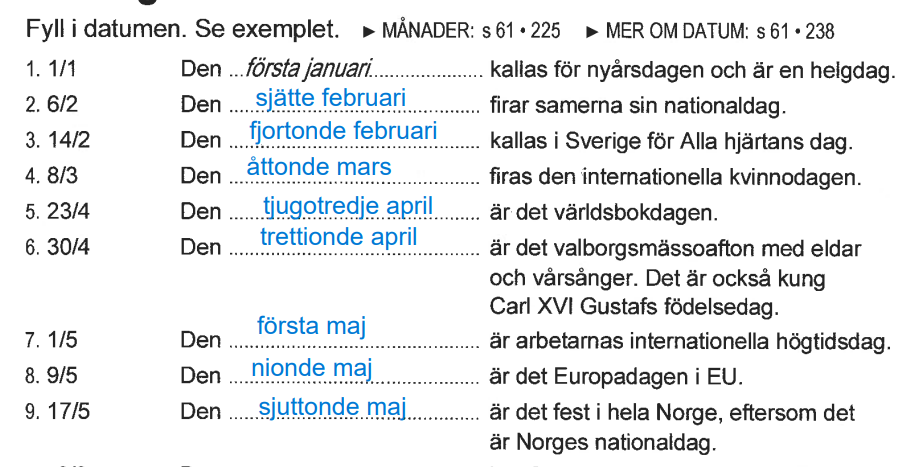 